Лист МПП (на каждого МПП свой лист..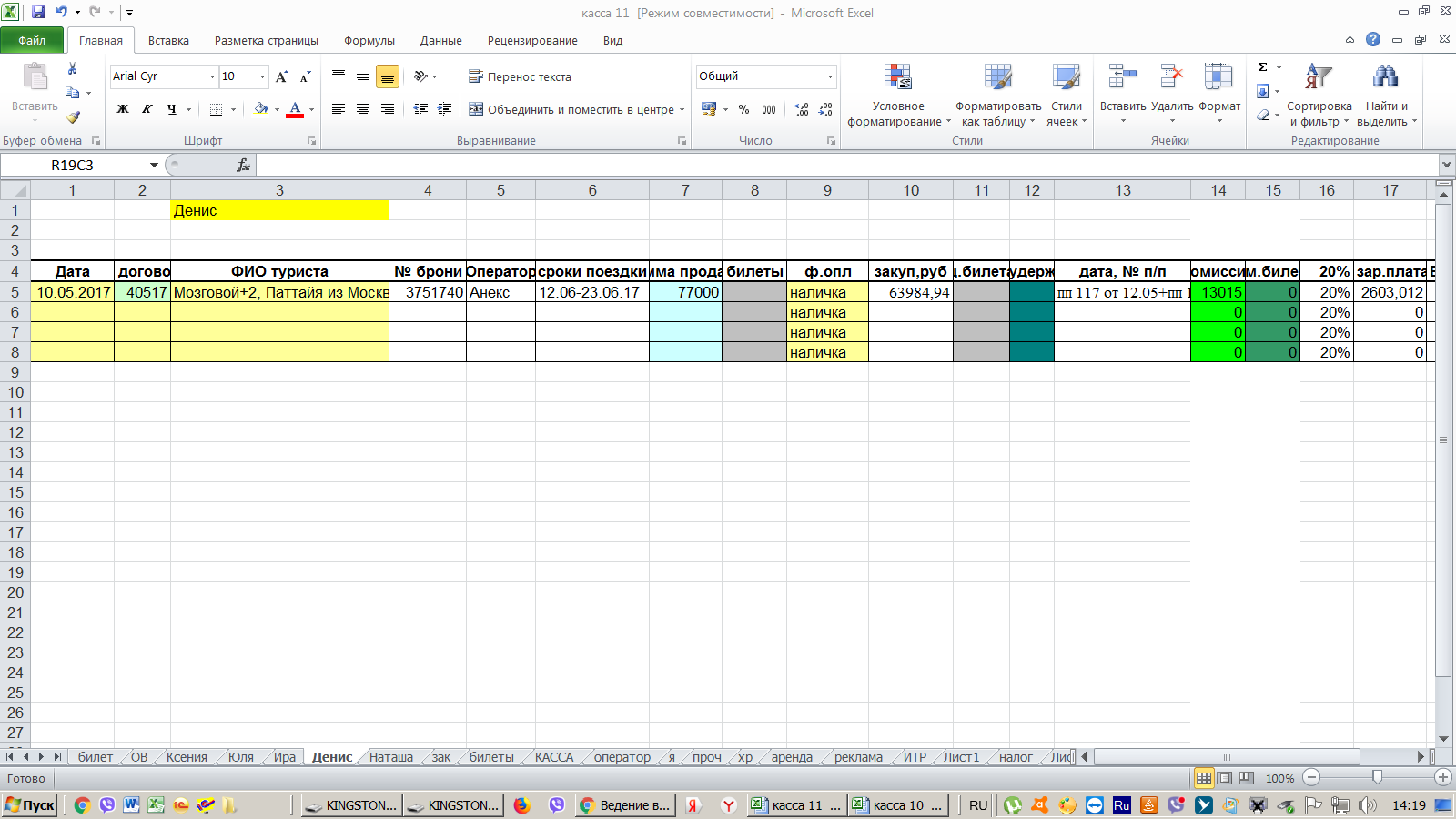 Общая касса (здесь перестала вести «в банк» времени не хватает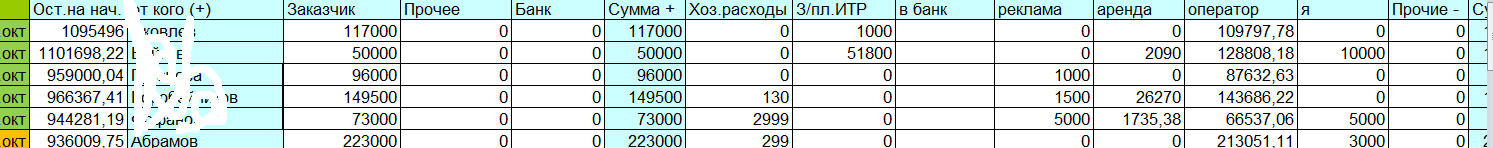 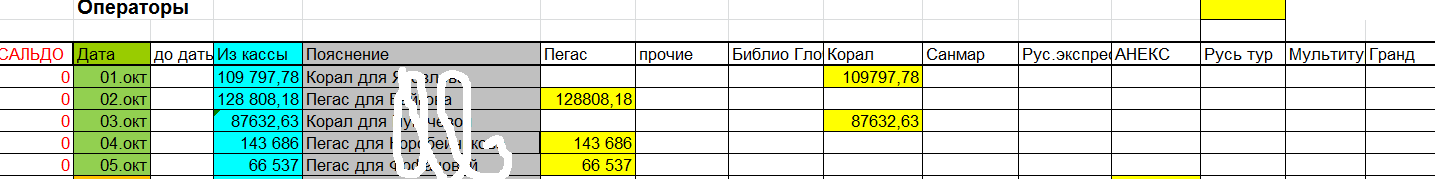 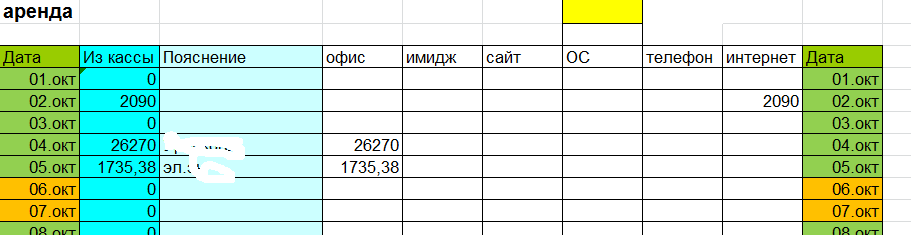 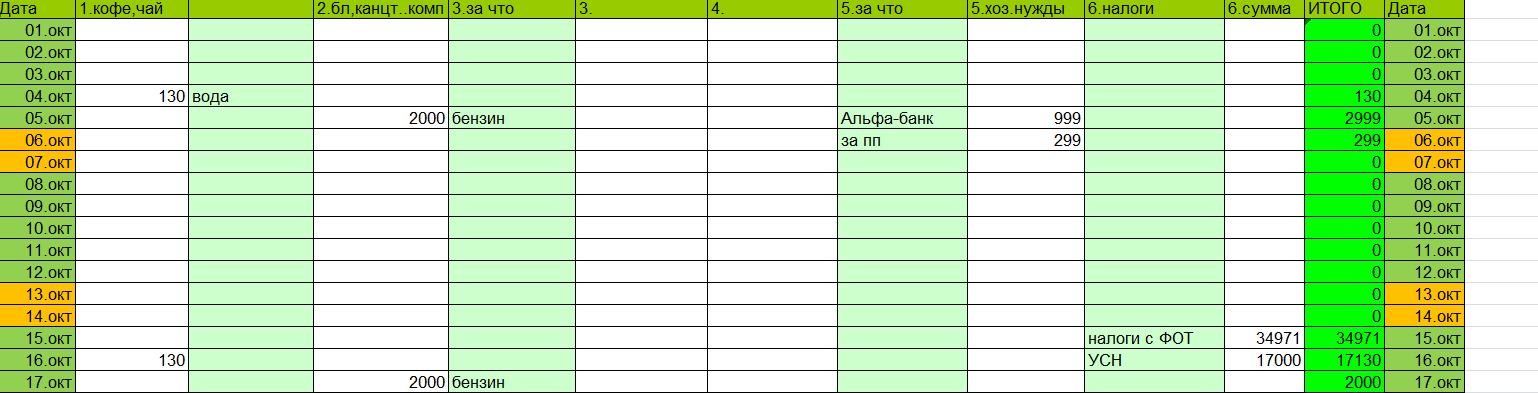 